Nome del corso  …TECNICHE DELLA FONDERIA……………………….      - (CFA …) A.A. 2021/2022Prof.MANUELA TRAINIDatafirma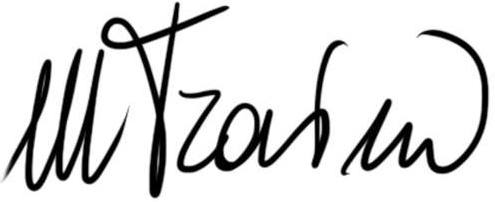 n.b. ulteriori precisazioni relativa all’orario indicato saranno comunicate in seguitoDataOrario lezioneOrario lezioneoreDatamattinapomeriggioore4 marzo8,30- 14,30611 marzo8,30- 14,30        618 marzo8,30- 14,30625 marzo8,30- 14,3061 aprile8,30- 14,3068 aprile8,30- 14,30622 aprile8,30- 14,30629 aprile8,30- 14,3066 maggio8,30- 14,30613 maggio8,30- 14,30620 maggio8,30- 14,30627 maggio8,30- 14,3063 giugno8,30- 14,306Totale monte oreTotale monte oreTotale monte ore78